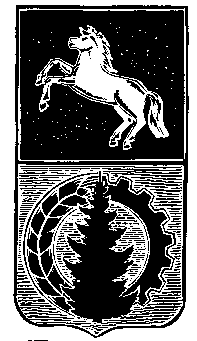 АДМИНИСТРАЦИЯ АСИНОВСКОГО  РАЙОНАПОСТАНОВЛЕНИЕ11.11.2016                                                                                                                                    № 1653г. АсиноОб утверждении Порядка сопровождения инвестиционных проектов по принципу «одного окна» на территории Асиновского районаВ целях развития инвестиционной деятельности и поддержки малого и среднего предпринимательства в Асиновском районе, на основании распоряжения администрации Асиновского района от 08.08.2016 № 440 «Об утверждении Плана мероприятий («дорожной карты») по внедрению успешных практик, направленных на развитие и поддержку малого и среднего предпринимательства на муниципальном уровне, включенных в Атлас муниципальных практик, в Асиновском районе Томской области»ПОСТАНОВЛЯЮ:1. Утвердить Порядок сопровождения инвестиционных проектов по принципу «одного окна» на территории Асиновского района согласно приложению к настоящему постановлению.2. Определить отдел социально-экономического развития администрации Асиновского района уполномоченным органом по сопровождению инвестиционных проектов по принципу «одного окна» на территории Асиновского района.3. Структурным подразделениям администрации Асиновского района в рамках своей компетенции оказывать содействие отделу социально-экономического развития администрации Асиновского района в вопросах привлечения инвесторов и сопровождения инвестиционных проектов.4. Настоящее постановление вступает в силу со дня его официального опубликования в средствах массовой информации, и подлежит размещению на официальном сайте муниципального образования «Асиновский район» в информационно-телекоммуникационной сети «Интернет».5. Контроль за исполнением настоящего распоряжения возложить на заместителя Главы администрации Асиновского района по экономике и финансам.Глава Асиновского района                                                                                             А.Е. ХаныговПриложениек постановлению Асиновского района№ 1653 от 11.11.2016Порядок сопровождения инвестиционных проектов по принципу «одного окна» на территории Асиновского района1. Общие положения1.1. Порядок сопровождения инвестиционных проектов по принципу «одного окна» на территории Асиновского района разработан в целях активизации процесса привлечения инвестиций в экономику Асиновского района, создания благоприятных условий для инвесторов, сокращения сроков проведения подготовительных, согласительных и разрешительных процедур при подготовке и реализации инвестиционных проектов на территории Асиновского района (далее - Порядок).1.2. Для целей настоящего Порядка применяются следующие термины:инвестор - субъект, осуществляющий вложение денежных средств, ценных бумаг, иного имущества, в том числе имущественных прав, иных прав, имеющих денежную оценку, и осуществление практических действий в целях получения прибыли и (или) достижения иного полезного эффекта на территории Асиновского района;инвестиционный проект - в соответствии с понятием «инвестиционный проект», определенным в Федеральном законе от 25 февраля 1999 года № 39-ФЗ «Об инвестиционной деятельности в Российской Федерации, осуществляемой в форме капитальных вложений»;инициатор инвестиционного проекта - физическое или юридическое лицо, которое выступает с обоснованием необходимости и возможности реализации проекта на территории Асиновского района;заявка на сопровождение инвестиционного проекта (далее - Заявка) - информация о требуемом содействии по сопровождению инвестиционного проекта, сведения об инвестиционном проекте, представляемые инвестором, инициатором инвестиционного проекта, с изложением основных условий его реализации на территории Асиновского района, составленная по форме согласно приложению к настоящему Порядку;рабочая группа - временная организационная структура в виде группы специалистов, обладающих знаниями и навыками, необходимыми для эффективного достижения целей инвестиционного проекта на территории Асиновского района;куратор инвестиционного проекта – структурное подразделение администрации Асиновского района ответственное за сопровождение инвестиционного проекта.инвестиционная площадка – свободный земельный участок, территория, предназначенная для целевого освоения и перспективного развития, независимо от форм собственности объекты недвижимости, потенциально являющиеся местом реализации инвестиционного проекта.Порядок формирования рабочих групп, а также порядок их действий по сопровождению инвестиционного проекта, в том числе взаимодействия с инвестором, инициатором инвестиционного проекта, устанавливаются Главой Асиновского района.2. Формы сопровождения инвестиционных проектов2.1. На территории Асиновского района для инвестора, инициатора инвестиционного проекта предусмотрены следующие формы сопровождения инвестиционных проектов:1) информационно-консультационное сопровождение инвестиционного проекта,2) организационное сопровождение инвестиционного проекта.2.2. Для получения сопровождения инвестор, инициатор инвестиционного проекта обращаются в уполномоченный орган по сопровождению инвестиционных проектов по принципу «одного окна» на территории Асиновского района (далее - уполномоченный орган).Контактная информация об уполномоченном органе:наименование – отдел социально-экономического развития администрации Асиновского района,адрес - 636840, Томская область, г. Асино, ул. Ленина, 40, каб. 303, 313,электронный адрес – otdelser@yandex.ru,телефон - (38241) 2-48-33, 2-32-65.3. Информационно-консультационное сопровождение инвестиционного проекта3.1. Информационно-консультационное сопровождение инвестиционного проекта включает подготовку предложений и предоставление инвесторам и инициаторам инвестиционных проектов информации на безвозмездной основе:1) по механизмам и возможным инструментам поддержки, на которые может претендовать инвестор, инициатор инвестиционного проекта в соответствии с действующим законодательством;2) по имеющимся на территории Асиновского района инвестиционным площадкам для реализации инвестиционного проекта;3) о социально-экономическом положении Асиновского района;4) об инвестиционных возможностях и инвестиционном потенциале Асиновского района;5) по иным вопросам, относящимся к инвестиционной деятельности Асиновского района.4. Организационное сопровождение инвестиционного проекта4.1. Организационное сопровождение инвестиционных проектов осуществляется в целях:1) сокращения сроков рассмотрения вопросов, возникающих в ходе реализации инвестиционного проекта;2) оперативной организации переговоров, встреч, совещаний, консультаций, направленных на решение вопросов, возникающих в процессе реализации инвестиционного проекта, а также очной презентации инвестиционного проекта на Совете по улучшению инвестиционного климата в Асиновском районе при Главе Асиновского района;3) подготовки соглашений о сотрудничестве между администрацией Асиновского района и инвесторами, реализующими инвестиционные проекты на территории района;4) осуществления мер содействия в прохождении инвестором установленных законодательством Российской Федерации, законодательством Томской области, а так же муниципальными правовыми актами процедур и согласований, разрешений, необходимых для реализации инвестиционного проекта;5) оказания содействия в поиске дополнительного финансирования для реализации инвестиционных проектов, нефинансовых партнеров (по снабжению, внедрению новых технологий, продвижению продукции и т.д.).4.2. Основанием для принятия решения о целесообразности (нецелесообразности) организационного сопровождения инвестиционного проекта является проведение первичных переговоров с инвестором, его письменное обращение либо обращение по электронной почте в произвольной форме, поступившее в адрес Главы Асиновского района, уполномоченного органа или представление инициатором инвестиционного проекта Заявки.4.3. При необходимости получения недостающей информации, предусмотренной Заявкой, уполномоченный орган запрашивает данную информацию у инвестора, инициатора инвестиционного проекта, в этом случае срок принятия решения продлевается на период получения необходимой информации.4.5. Заявка может быть направлена инвестором, инициатором инвестиционного проекта:1) в электронном виде по адресу: otdelser@yandex.ru;2) в бумажном виде по адресу местонахождения уполномоченного органа.4.6. Заявка подлежит обязательной регистрации уполномоченным органом в течение одного рабочего дня с даты ее поступления. В случае поступления Заявки в выходной или нерабочий праздничный день ее регистрация осуществляется в первый следующий за ним рабочий день.4.7. Уполномоченный орган в течение 5 рабочих дней с даты получения Заявки принимает предварительное решение об организационном сопровождении инвестиционного проекта или об отказе в организационном сопровождении инвестиционного проекта. Положительное решение принимается в случае соответствия инвестиционного проекта двум и более условиям:1) объем инвестиций не менее 10 млн. рублей;2) объем собственных средств инициатора инвестиционного проекта (проекта) не менее 10% от сметной стоимости проекта;3) реализация инвестиционного проекта соответствует приоритетам социально-экономического развития Асиновского района.4.8. Уполномоченный орган в течение 3 рабочих дней с даты принятия решения:1) положительного - информирует Главу Асиновского района. Готовит проект распоряжения администрации Асиновского района о создании рабочей группы по сопровождению инвестиционного проекта.2) отрицательного - направляет официальный ответ в адрес инвестора, инициатора инвестиционного проекта об отказе в сопровождении инвестиционного проекта с указанием причин.4.9. Основанием для принятия отрицательного решения является невыполнение двух и более условий, определенных в пункте 4.7.4.10. Механизм организационного сопровождения инвестиционного проекта разрабатывается рабочей группой совместно с инвестором, инициатором проекта.4.11. Сроком окончания сопровождения инвестиционного проекта является утверждение совместного решения рабочей группы и инвестора (инициатора инвестиционного проекта) о прекращении работы в связи с завершением инвестиционного проекта или отсутствием необходимости его дальнейшей поддержки.5. Заключительные положения5.1. Ответственность за достоверность сведений, представляемых в уполномоченный орган, несет инвестор, инициатор инвестиционного проекта.Приложениек Порядкусопровождения инвестиционных проектов по принципу«одного окна» на территории Асиновского районаФормаЗаявкана сопровождение инвестиционного проектана территории Асиновского района    1. Информация о требуемом содействии  по  сопровождению инвестиционного проекта с указанием конкретных действий и обоснованием_________________________________________________________________________________________________________________________________________________________________________________________________.    2. Наименование инвестиционного проекта ______________________________________________________________________________________________________________________________________________________________________________________________.    3. Краткое  описание  инвестиционного   проекта   (включая   отраслевую принадлежность, цель реализации), место реализации __________________________________________________________________________________________________________________________________________________________________________________________________.    4. Краткое описание инновационной составляющей (при наличии) _______________________________________________________________________________________________________________________________________________________________________________________________.    5. Продукция (услуга), предполагаемая в рамках инвестиционного проекта, планируемый объем, конкурентные преимущества ___________________________________________________________________________________________________________________________________________________________________________________________.    6. Основные показатели инвестиционного проекта:    6.1. NPV  (чистая    приведенная   стоимость   проекта,   млн.   рублей)_______________________________________________________________________________________________________________________________________________________________________________________________.    6.2. Объем собственных средств  от  сметной  стоимости  инвестиционного проекта __________________________________________________________________________________________________________________________________________________________________________________________________.    6.3. Количество создаваемых рабочих мест_______________________________________________________________________________________________________________________________________________________________________________________________.    6.4. Планируемая выручка ________________________________________________________________________________________________________________________________________________________________________________________________.    6.5. Период окупаемости _________________________________________________________________________________________________________________________________________________________________________________________________.    6.6. Плановая мощность производства (объем строительства, производства, предоставляемых услуг) _________________________________________________________________________________________________________________________________________________________________________________________________.    6.7. IRR <1> (внутренняя норма доходности, %) _________________________________________________________________________________________________________________________________________________________________________________________________.    --------------------------------    <1> При наличии информации.    6.8. Ставка дисконтирования (%) <*> ________________________________________________________________________________________________________________________________________________________________________________________________.    6.9. Бюджетная эффективность проекта (налоговые поступления  в  бюджеты всех уровней за период 10 лет, млн рублей) <*> __________________________________________________________________________________________________________________________________________________________________________________________________.    7. Перечень объектов капитального строительства,  создаваемых  в рамках инвестиционного проекта <*>:    7.1. Наименование _______________________________________________________________________________________________________________________________________________________________________________________________.    7.2. Стоимость объекта   по   источникам  финансирования  (федеральный, региональный, муниципальный     бюджеты,     собственные     средства)_______________________________________________________________________________________________________________________________________________________________________________________________.    7.3. Право  собственности  (федеральная, региональная, муниципальная, частная, иная) _________________________________________________________________________________________________________________________________________________________________________________________________.    7.4. Наличие землеотвода ________________________________________________________________________________________________________________________________________________________________________________________________.    7.5. Наличие проектной документации,  включая  смету  на  строительство_________________________________________________________________________________________________________________________________________________________________________________________________.    7.6. Наличие  положительного  заключения   государственной   экспертизы проектной документации,  включая  смету  на  строительство,  и  результатов инженерных изысканий _______________________________________________________________________________________________________________________________________________________________________________________________.    8. Стадия реализации инвестиционного проекта (идея,  технико-экономическое обоснование,  бизнес-план, проектно-сметная документация, финансирование капитальных затрат, иное) ________________________________________________________________________________________________________________________________________________________________________________________________.    9. Срок  реализации   инвестиционного   проекта  (в том   числе   сроки строительства и (или) реконструкции объектов  капитальных  вложений,  сроки выхода на проектную мощность) _________________________________________________________________________________________________________________________________________________________________________________________________.    10. Предприятия - партнеры (при наличии) ________________________________________________________________________________________________________________________________________________________________________________________________.    11. Потребность в земельном участке (га), помещении (кв. м)________________________________________________________________________________________________________________________________________________________________________________________________.    12. Потребность  и  уровень  обеспеченности инженерными  коммуникациями (объемы потребления) _______________________________________________________________________________________________________________________________________________________________________________________________.    13. План-график выполнения мероприятий по  сопровождению  и  реализациипроекта <*>:_________________________________________________________________________________________________________________________________________________________________________________________________.    14. Информация об инициаторе инвестиционного проекта:    14.1. Наименование.    14.2. Контактные данные.    15. Информация  об  инвесторе  (в   случае   если   инвестор   являетсяюридическим лицом, индивидуальным предпринимателем):    15.1. Год создания.    15.2. Текущая стадия развития (опыт).    15.3. Кредитная история (информация о заёмщике, которая содержит сведения о принятых на себя обязательствах по договорам займа (кредита) и их исполнении).    15.4. Контактная  информация  (в  случае  если  инвестор  не   являетсяинициатором   инвестиционного    проекта)    руководителя    и    менеджераинвестиционного проекта _________________________________________________________________________________________________________________________________________________________________________________________________.    Подписанием настоящей  Заявки  на  реализацию  инвестиционного  проекта инициатор  инвестиционного  проекта  (инвестор)  выражает  свое согласие на обработку,  накопление, хранение, уточнение, использование, распространение уполномоченным органом данных проекта, а также размещение данной информации в  сети  Интернет  на  специализированном  инвестиционном  портале  Томской области и иных сайтах для продвижения инвестиционного проекта.Должность инициатора инвестиционного проекта                                                      Ф.И.О. подпись, печать_________________________________________                                                          ___________________Дата заполнения: «__»  __________ 201_ г.Аренда земельного участка под самостоятельное строительство производственного зданияПокупка/аренда земельного участка и заказ строительства у сторонней компанииПокупка готовых помещенийАренда готовых помещенийАренда готовых помещений с правом выкупа (указать срок выкупа, после которого приемлем переход права собственности)Параметры производстваЕдиница измерения параметраЗначение параметра12.1. Требования к земельному участкуСанитарно-защитная зонамКласс вредности выбросов/Класс вредности предприятияN класса12.2. Требования к инженерной инфраструктуреПотребность в электроснабженииМВтКатегория электроснабженияПотребности газоснабжения на отоплениен куб. м/часПотребности газоснабжения на технологические нуждын куб. м/часПотребности газоснабжения (отопление + тех. нужды)н куб. м/часПотребности газоснабжения на отоплениен куб. м/годПотребности газоснабжения на технологические нуждын куб. м/годПотребности газоснабжения (отопление + тех. нужды)н куб. м/годВодоснабжение питьевоел/сек.Водоснабжение противопожарное наружное/внутреннеел/сек.Водоснабжение на технологические нуждыл/сек.Водоснабжение питьевое (максимальный часовой расход)куб. м/часВодоснабжение противопожарное наружное/внутреннеекуб. м/часВодоснабжение на технологические нужды (максимальный часовой расход)куб. м/часВодоснабжение питьевое + технологические нужды (максимальный часовой расход)куб. м/часВодоснабжение питьевоекуб. м/суткиВодоснабжение противопожарное наружное/внутреннеекуб. м/суткиВодоснабжение на технологические нуждыкуб. м/суткиВодоснабжение питьевое + технологические нуждыкуб. м/суткиВодоотведение хозбытовое (максимальный часовой расход)куб. м/часВодоотведение технологическое (максимальный часовой расход)куб. м/часВодоотведение хозбытовое + технологическое (максимальный часовой расход)куб. м/часВодоотведение хозбытовоекуб. м/суткиВодоотведение технологическоекуб. м/суткиВодоотведение хозбытовое + технологическоекуб. м/суткиКанализация дождеваякуб. м/сутки12.3. Требования к транспортной инфраструктуреВход сырьят/суткиВыход готовой продукциит/суткиОтходыт/суткиТребуется ЖД-веткада/нетКоличество вагонов вход/выходваг./суткиКоличество автотранспортных средств вход/выходТС/суткиПланируемый режим работы/число смен/количество дней в годуед./дн.Численность персонала (в максимальную смену/общая)чел.